Внеочередное заседание                                                                      27 созыва   КАРАР                                                                                                   РЕШЕНИЕПРОЕКТ«О внесении изменений в генеральный план сельского поселения Кушманаковский сельсовет муниципального района Бураевский район Республики Башкортостан»В целях приведения границ населенных пунктов д. Абзаево, д.Кудашево, д.Тугаево, установленных генеральным планом, утвержденным Решением Совета сельского поселения Кушманаковский сельсовет муниципального района Бураевский район Республики Башкортостан от 19.12.2016 №112, в соответствие с Земельным кодексом РФ от 25.10.2001 №136-ФЗ, Федеральным законом РФ «О государственной регистрации недвижимости» от 13.07.2015 №218-ФЗ, в части исключения пересечений границ населенных пунктов с границами земельных участков, границами муниципальных образований, Совет сельского поселения Кушманаковский сельсовет решил:1. Внести изменения в генеральный план сельского поселения Кушманаковский сельсовет муниципального района Бураевский район Республики Башкортостан, в части уточнения границ населенных пунктов д. Абзаево, д.Кудашево, д.Тугаево, исключающие пересечения с границами земельных участков и границами муниципальных образований.2. Утвердить графическое описание с определением координат характерных точек населенных пунктов согласно приложению.3. Направить в орган регистрации прав материалы для внесения сведений о границе населенного пункта в Единый государственный реестр недвижимости.4. Контроль за исполнением настоящего решения оставляю за собой.Глава сельского поселения Кушманаковский сельсоветмуниципального района Бураевский район Республики Башкортостан    	                                                 А.Д.Каюмовд. Кушманаково29 марта 2019 годаБАШКОРТОСТАН РЕСПУБЛИКАҺЫ               БОРАЙ РАЙОНЫ МУНИЦИПАЛЬ РАЙОНЫНЫҢ КУШМАНАК АУЫЛ СОВЕТЫ АУЫЛ БИЛӘМӘҺЕ СОВЕТЫ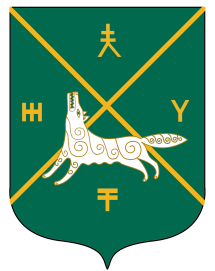 СОВЕТ СЕЛЬСКОГО  ПОСЕЛЕНИЯКУШМАНАКОВСКИЙ  СЕЛЬСОВЕТ   МУНИЦИПАЛЬНОГО РАЙОНА БУРАЕВСКИЙ  РАЙОН        РЕСПУБЛИКИ  БАШКОРТОСТАН